У К Р А Ї Н АКАМ’ЯНСЬКА  СІЛЬСЬКА  РАДА  ІРШАВСЬКОГО  РАЙОНУЗАКАРПАТСЬКА  ОБЛАСТЬВиконавчий комітетР І Ш Е Н Н Явід 18 вересня 2020 року № 40с.Кам’янськеПро організацію та проведення осіннього призову громадян України на строкову військову службуУ відповідності до Закону України  «Про військовий обов’язок і військову службу», на виконання  наказу військового комісара  Іршавського районного військового комісаріату, керуючись  статтею 36 Закону України «Про місцеве самоврядування в Україні»  виконком сільської радиВИРІШИВ:	     1. Сандера Вірі  Михайлівні – начальнику військово-облікового столу с. Арданово, Ремецькі Марії Іванівні – начальнику військово-облікового столу с. Кам’янське, Лявинець Людмилі Юріївні – начальнику військово-облікового столу с. Сільце:1.1. Здійснити звірку іменних списків призовників, які перебувають на військовому обліку з обліковими даними військового комісаріату, які підлягають виклику на медичні та призовні комісії весною 2020 року;1.2. Оповістити та забезпечити явку на призовну дільницю Іршавського РВК для призову на строкову військову службу юнаків 2001-2002 року народження, яким в період призову виповнюється 18 років, а також громадяни які народились 1993-2000 рр, у яких закінчилася відстрочка від призову.1.3. До 15.10.2020 року підготувати та подати на підпис голові сільської ради детальний звіт на ім’я голови Іршавської районної призовної комісії (через Іршавський РВК) про результати роботи з вказанням заходів які проводились та надати оцінку діяльності Національної поліції  щодо розшуку, затримання і доставки до військових комісаріатів громадян, які ухиляються від призову.	1.4. забезпечити постійний жорсткий контроль за підготовкою особових справ призовників, які підлягають відправці до війська, проходження призовниками призовної комісії та за виконанням призовниками рішень призовної комісії.2. Здійснити 100% оповіщення та забезпечення явки призовників на призовну комісію для чого залучити  депутатів сільської ради, депутатів районної ради закріплених за сільською радою, дільничного інспектора,  за їх згодою.2.1 Оповіщення про явку для проходження медичної та призовної комісії  здійснити у відповідності до вимог наказу військового комісара: шляхом доведення наказу військового комісара до населення та вручення персональних повісток.2.2. У разі відсутності призовників за місцем реєстрації персональні повістки вручати домовласникам, їх батькам, або сусідам та складати акти невручення повістки.2.3. У разі появи призовників на території сільради негайно сповіщати про це військовий комісаріат, дільничного інспектора, забезпечити сповіщення призовника персональною повісткою, корінець повістки надати до військового комісаріату.	3. Для забезпечення організованого і якісного проведення призову необхідно забезпечити доставку призовників до призовної дільниці для проходження медичної та призовної комісії централізовано шкільним автобусом за погодженням з відділом освіти Іршавської райдержадміністрації.	4. Заходи щодо розшуку та доставки призовників, які ухиляються від проходження медичної та призовної  здійснювати у взаємодії з військовим комісаріатом із залученням членів виконавчого комітету, депутатів сільської ради, дільничним інспектором.	5. За результатами призову та виконанням цього рішення у листопаді 2020 року заслухати відповідальних за військовий облік інспекторів військово-облікового столу Сандера В.М., Ремецькі М.І., Лявинець Л.Ю. 	   6. Контроль за виконанням цього рішення покласти на заступника сільського голови з питань діяльності виконавчих органів Кузьму Ю.Ю.    Сільський голова                                               М.М. Станинець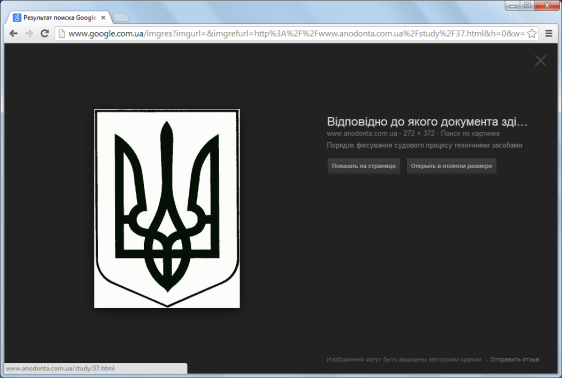 УКРАЇНАКАМ’ЯНСЬКА СІЛЬСЬКА РАДА ІРШАВСЬКОГО РАЙОНУЗАКАРПАТСЬКОЇ ОБЛАСТІВИКОНАВЧИЙ  КОМІТЕТР І Ш Е Н Н ЯВід 18 вересня 2020 року № 41с. Кам’янськеПро присвоєння поштової адреси нана житловий будинок              Керуючись п.п.10 ч. «б» ст. 30 Закону України «Про місцеве самоврядування в Україні», розглянувши заяву гр. Малицької Г.І., мешканки с. Заріччя вул. Центральна № 64а, про присвоєння поштової адреси на квартиру, яка знаходиться в с. Сільце вул. Центральна № 121, беручи до уваги рішення Іршавського районного суду від 21.05.2019 року справа № 301/875/19 та технічний паспорт на квартиру, виконком сільської радиВ И Р І Ш И В:            1. Присвоїти поштову адресу на об’єкт нерухомого майна квартира с. Сільце вул. Центральна № 121/1. 2. Згідно пункту 2.4. Положення про порядок залучення на добровільних засадах коштів фізичних та юридичних осіб на розвиток інженерно-транспортної та соціальної інфраструктури сіл Камʼянської сільської ради, затвердженого рішенням 17 сесії 7 скликання від 24.04.2018 року № 451 гр. Малицькій Г.І. сплатити до бюджету Сілецької сільської ради пайову участь (внесок) – 2% від суми зведеного кошторисного розрахунку вартості об’єкта будівництва у сумі 2976,84(Дві тисячі дев’ятсот сімдесят шість гривень 84 копійки) грн.3. Власнику квартири гр. Малицькій Ганні Іванівні, провести державну реєстрацію нерухомого майна в порядку, встановленому законодавством.4. В.о. старости с. Сільце Кузьмі В.Ю. внести дане домоволодіння в погосподарську книгу.              5. Контроль за виконанням цього рішення покласти на секретаря сільської ради Андрела Є.І. Сільський голова                                                         М.М. СтанинецьУКРАЇНАКАМ’ЯНСЬКА СІЛЬСЬКА РАДА ІРШАВСЬКОГО РАЙОНУЗАКАРПАТСЬКОЇ ОБЛАСТІВИКОНАВЧИЙ  КОМІТЕТР І Ш Е Н Н ЯВід 18 вересня 2020 року № 42с. Кам’янськеПро присвоєння поштової адреси нана житловий будинок              Керуючись п.п.10 ч. «б» ст. 30 Закону України «Про місцеве самоврядування в Україні», розглянувши заяву гр. Шкелебея В.П., мешканця с. Сільце вул. Молодіжна № 1, про присвоєння поштової адреси на господарські будівлі, які знаходиться в с. Сільце урочище «Бережава-Гребля», беручи до уваги декларацію про готовність об’єкта до експлуатації господарських будівель за 2020 рік ЗК 161200825627, виконком сільської радиВ И Р І Ш И В:1. Присвоїти поштову адресу на об’єкт нерухомого майна господарські будівлі с. Сільце вул. Шевченка № 8.                  2. Власнику господарських будівель гр. Шкелебею Василю Петровичу, провести державну реєстрацію нерухомого майна в порядку, встановленому законодавством.                3. В.о. старости с. Сільце Кузьмі В.Ю. внести дане домоволодіння в погосподарську книгу.                4. Контроль за виконанням цього рішення покласти на секретаря сільської ради Андрела Є.І.    Сільський голова                                                         М.М. СтанинецьУКРАЇНАКАМ’ЯНСЬКА СІЛЬСЬКА РАДА ІРШАВСЬКОГО РАЙОНУЗАКАРПАТСЬКОЇ ОБЛАСТІВИКОНАВЧИЙ  КОМІТЕТР І Ш Е Н Н ЯВід 18 вересня 2020 року № 43с. Кам’янськеПро внесення змін до рішення виконавчогокомітету Сілецької сільської ради № 13 від 28.03.2019 року              Керуючись п.п.10 ч. «б» ст. 30 Закону України «Про місцеве самоврядування в Україні», розглянувши лист ПрАТ «Закарпаттяобленерго» про внесення змін до рішення Сілецької сільської ради № 13 від 28.03.2019 року «Про присвоєння поштової адреси», виконком сільської радиВ И Р І Ш И В:                Рішення виконавчого комітету № 13 від 28.03.2019 року Сілецької сільської ради «Про присвоєння поштової адреси» викласти у наступній редакції:                1. Присвоїти поштову адресу на об’єкт нерухомого майна будівлі закритої трансформаторної підстанції (ЗТП №310) с. Сільце вул. Центральна № 121 «а».                  2. Представнику ПрАТ «Закарпаттяобленерго» Корольчуку Олександру Сергійовичу, провести державну реєстрацію нерухомого майна в порядку, встановленому законодавством.                3. Контроль за виконанням цього рішення покласти на в.о.старости с. Сільце Кузьму В.Ю.    Сільський голова                                                         М.М. Станинець